Whitechapel Gallery  Large Print Season GuideJanuary – April 2020Art/ Performance/ Talks/ Films/ Courses/ Late Night Events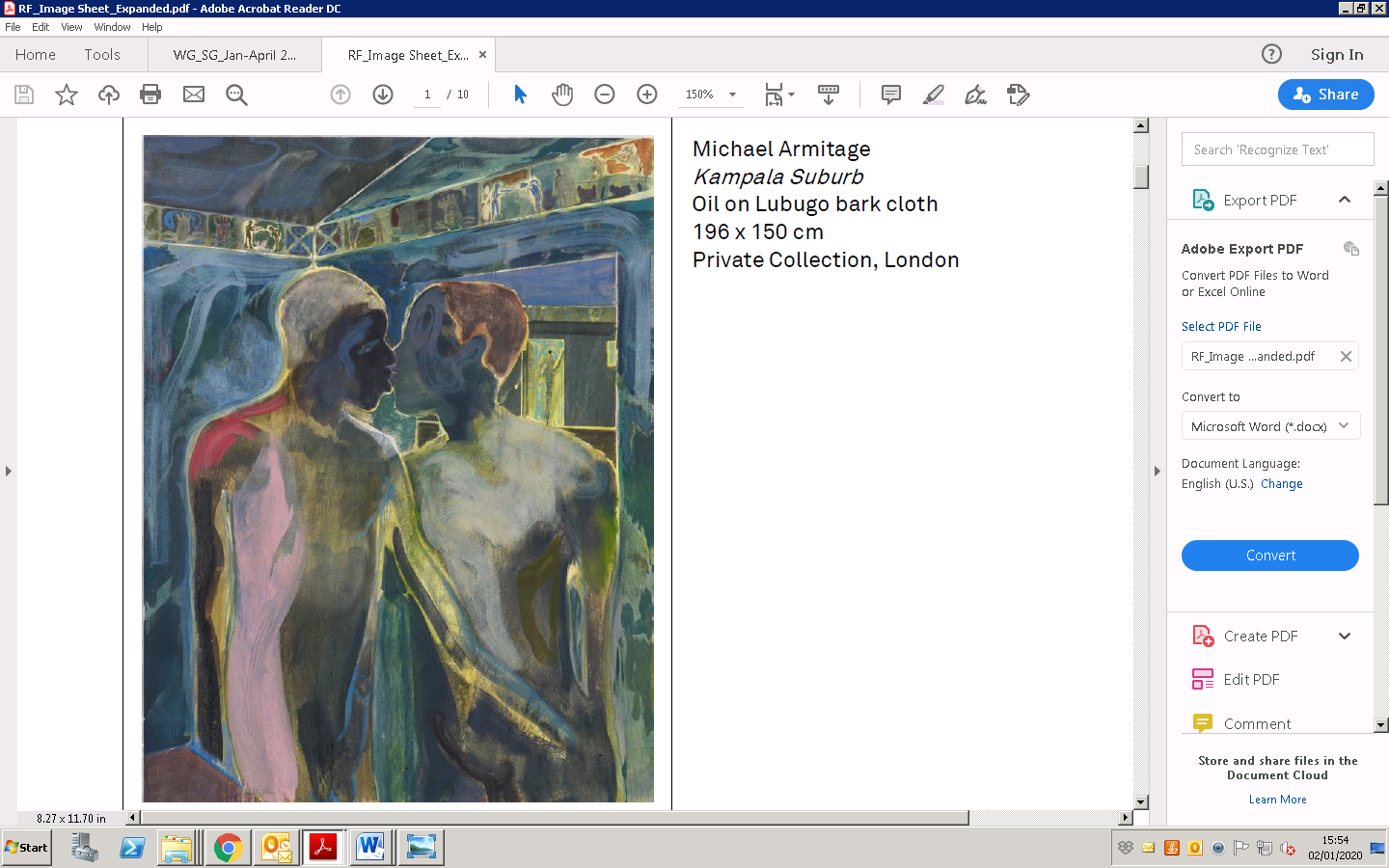 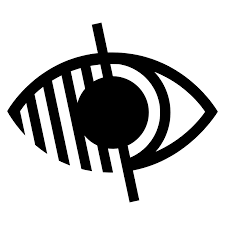 Contents:Radical Figures: Painting in the New Millennium …………….3-5Carlos Bunga: Something Necessary and Useful……………..6-8In the Eye of Bambi ”la Caixa” Collection of Contemporary Art Selected by Verónica Gerber Bicecci…………………………….9-11Rachel Pimm: Plates…………………………………………………..12-14The Return of the Spirit in Painting……………………………..15-16Artists’ Film International ………………………………………….17-19Events …………………………………………………….…………………20-35Whitechapel Gallery Members………………………………………….35First Thursdays  …………………………………….………..………………36Schools and Teachers ………………………………………………..36-38Families…………………….………………………………….………..…39-40Youth……………………………………………………………………..….40-42Community ……………………………………………….……………….42-43Kai Althoff……………………………………………………………………… 44Shop: Editor’s Pick……………………………………………………..45-48Gallery Information…………………….………………………………48-51Document continues on next page. 6 February – 10 May 2020Galleries 1, 8 & 9ExhibitionRadical Figures: Painting in the New MillenniumSince painting was pronounced dead in the 1980s, a new generation of artists has been revitalising the expressivepotential of figuration. Charging their vibrant canvaseswith a social and political undertow, they echo the wordsof Philip Guston: ‘I got sick and tired of all that Purity.I wanted to tell stories’. The paintings of Daniel Richter (b. 1962, Germany) draw from current events – the migrant crisis or Taliban mythology – as do Michael Armitage’s (b. 1984, Kenya) narratives of politics and violence in East Africa, equivocally conveyed in the lush, exoticised style ofGauguin. The rollicking surfaces of Cecily Brown’s (b. 1969,UK) canvases congeal into figures, whose sources rangefrom pornography to art history, before dissolving backinto painterly marks. Nicole Eisenman’s (b. 1965, France) protagonists occupy a brightly lit universe that is both dream and nightmare,…Document continues on next page. …while Dana Schutz’s (b. 1976, USA) contorted figures give form to unconscious drives. Tala Madani’s (b. 1981, Iran) primal fantasies of abject men and children shift from comedy to debasement, from paint to shit. Sanya Kantarovsky (b. 1982, Russia) and Ryan Mosley (b. 1980, UK) look to art history, literature and children’s stories in their darkly humorous and carnivalesque scenes. Artists also critique from within or expand on the styles and subjects of canonical male painters. In Christina Quarles’s (b. 1985, USA) canvases, groups of polymorphous nudes are intimately entwined, merging with graphically patterned surfaces. Tschabalala Self (b. 1990, USA) pieces together paint, fabric and print for a cast of characters inspired by the streets of Harlem. Exuberant and explicit, each artist revels in the expressive potential of paint.TicketedFree with membership#RadicalFiguresDocument continues on next page. Exhibition catalogue: Radical Figures: Painting in the New Millennium £24.99Event Highlight: Figurative Painting Now: Artists in ConversationTalkThurs 6 Feb, 7pm£9.50/£7.50 concsSupported by: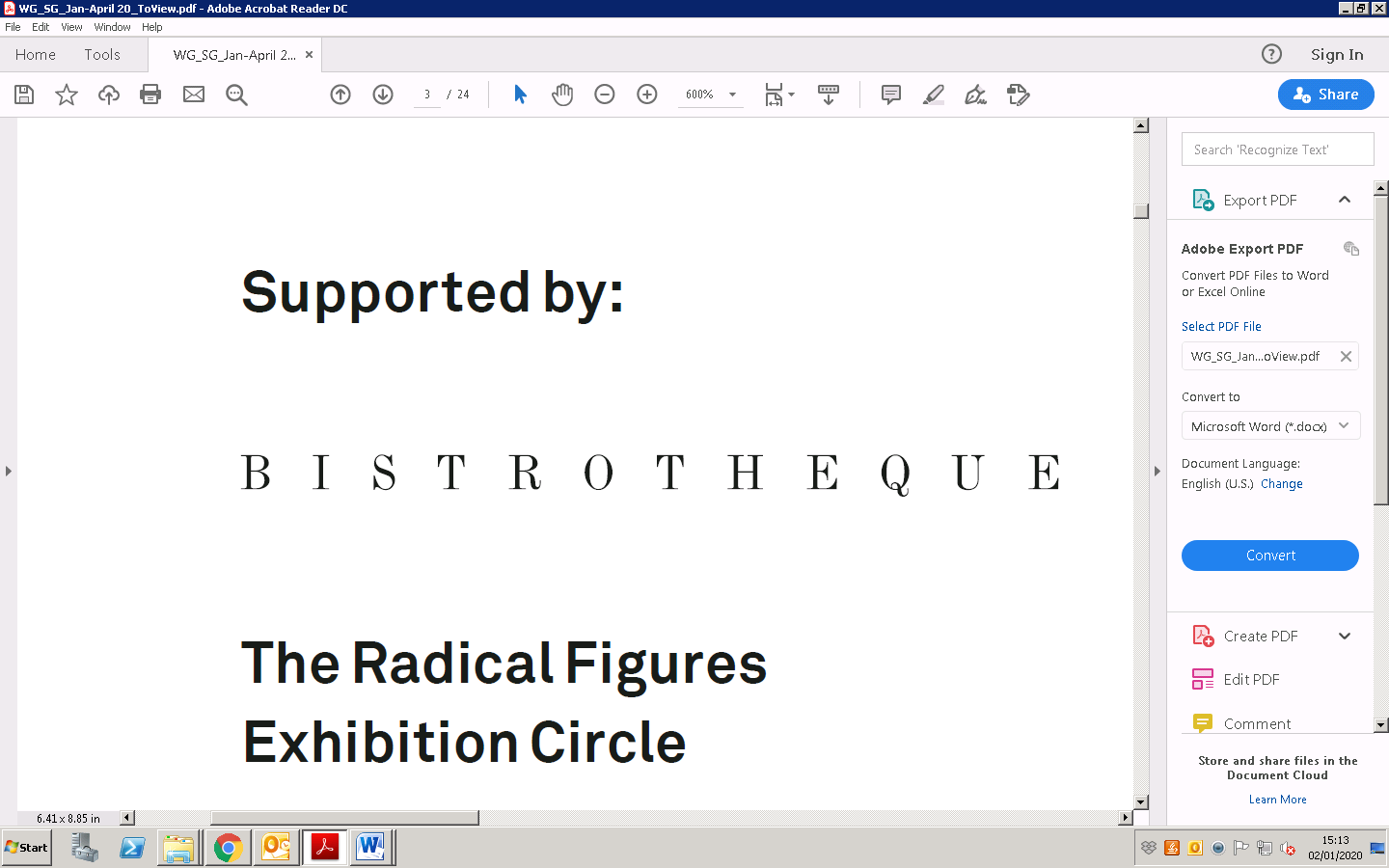 The Radical Figures Exhibition CircleDocument continues on next page. 21 January – 6 September 2020Gallery 2CommissionCarlos Bunga: Something Necessary and Useful‘When we walk in that space we are walking between the past and the future and we are the present’. Carlos Bunga (b. 1976, Portugal) creates monumental structures out of everyday materials to propose architecture as transitory and corporeal in his first major UK commission. Bunga makes cardboard constructions and repurposes domestic furnishings to create an evolving installation in dialogue with the historic interiors of the gallery and its public. He encourages us to get lost in the painted surfaces and openings he creates, to wander among items of adapted mobile furniture, and gaze up at large textured hanging canvases. Bunga draws on his own experience of displacement and loss; but he is also inspired by the American Shaker movement’s insistence on simplicity in their interiors and furniture, exploring what is necessary and useful in art, architecture and design….Document continues on next page. …This new commission changes throughout the exhibition as it is cut by its maker, reconfigured and then destroyed. Bunga also invites the choreographer Joe Moran and dancers to perform in the gallery during the course of the exhibition, exploring their shared interest in the relationship among bodies, physical space and time.Free Entry#CarlosBungaEvent Highlights:Materiality Will Be Rethought: Part OnePerformanceThurs 19 Mar, 7pm£5/£3.50 concsDocument continues on next page.Supported by:The Whitechapel GalleryCommissioning CouncilErin BellHeloisa GenishLeili HuthIrene PanagopoulosCatherine PetitgasMariela PissiotiAlex SainsburyThe Carlos Bunga Exhibition Circle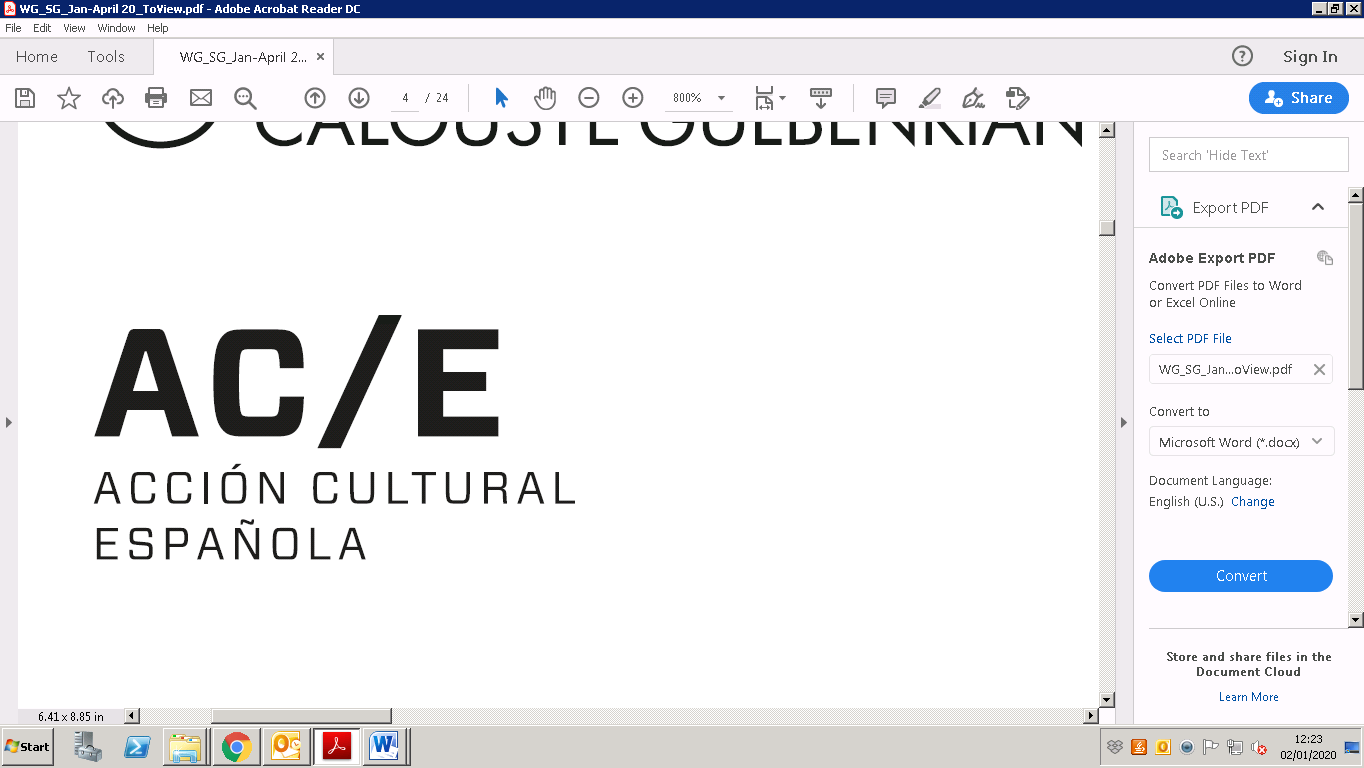 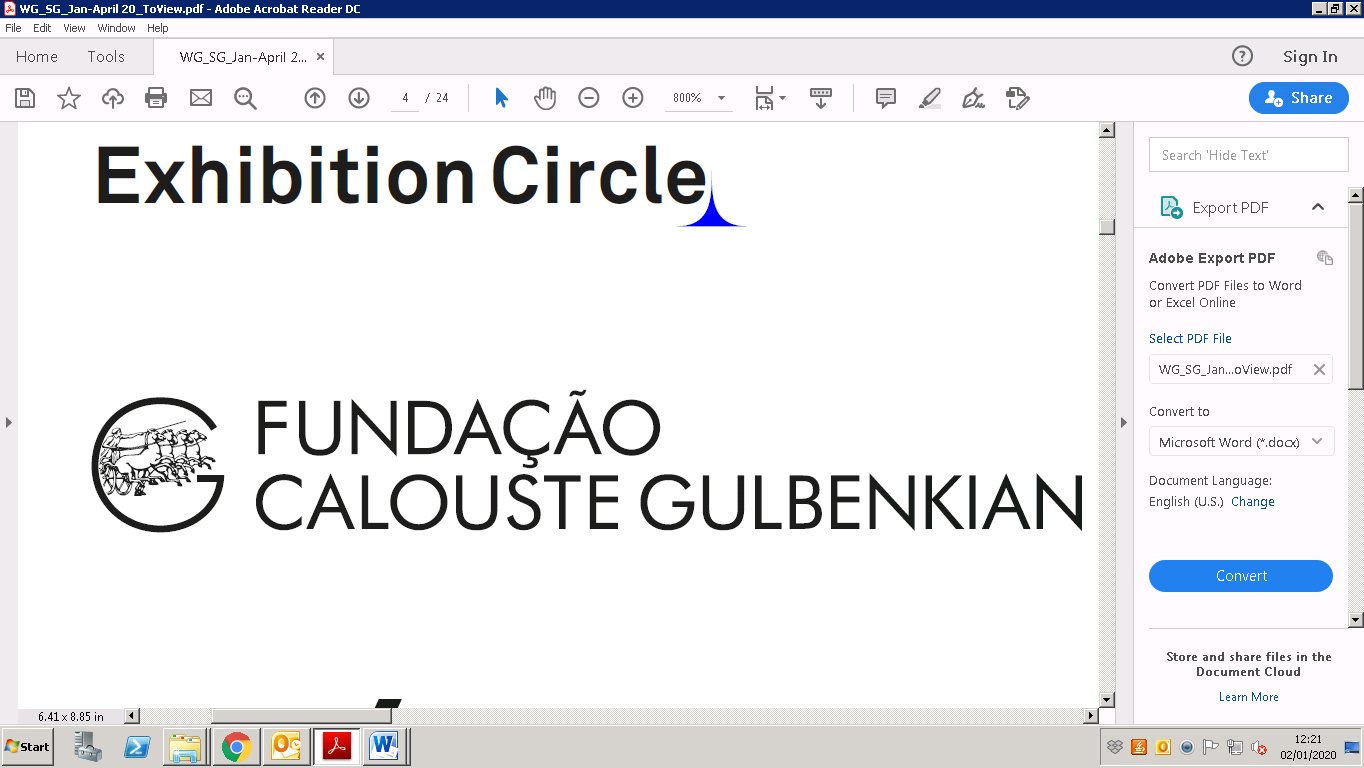 Document continues on next page.14 January – 19 April 2020 Gallery 7CollectionIn the Eye of Bambi”la Caixa” Collection of Contemporary Art Selected by Verónica Gerber BicecciA forest creeper invades the gallery with its sinuoustendrils. This hanging sculpture by Concha García (b. 1960,Spain) is made of bright red wool, alerting us to the dangerthat all is not right in the world. Nearby, an enlarged eyelooks out at the viewer from a circular painting by VictoriaCivera (b. 1955, Spain). It is revealed as the eye of Disney’splucky fawn orphaned by the destructive actions ofhumans and the protagonist of Bambi, A Life in the Woods(1924) by Felix Salten, one of the first environmentalnovels. These works have been selected by writer andvisual artist Verónica Gerber Bicecci (b. 1981, Mexico)from ”la Caixa” Collection of Contemporary Art….Document continues on next page.Bicecci proposes a science fiction scenario titled En el ojode Bambi (In the Eye of Bambi) based on the aftermath ofan apocalyptic event and envisioned by Carlos Amorales(b. 1970, Mexico) in his animated film Useless Wonder(2014). In this double-sided projection, the world mapdisintegrates into small fragments on one side while onthe other humans and animals struggle to co-exist.Bicecci’s narrative explores the effects of human andenvironmental catastrophe on landscape and language.Tiny ceramic trees range across the canvas of CarmenCalvo’s (b. 1950, Spain) painting like a ‘cemetery of nature’.Fait #7 by Sophie Ristelhueber (b. 1949, France) examinesthrough photography the debris-strewn and scarredlandscape of war. Bleda y Rosa (b. 1969 and 1970, Spain)revisit the sites of colonial-era battles in Latin Americawhere they photograph the now empty places wherethere was once human life. In a second work by Civera,A-be-ce-da-rio (1991), we are presented with a newalphabet of painted forms which point to an uncertainand changeable future.Document continues on next page.Free Entry#laCaixaCollectionExhibition publication: In the Eye of BambiSoftback: £14.99Event Highlights:Stories at the End of the WorldTalkSat 8 Feb, 3pm£9.50/£7.50 concsExhibition Partner: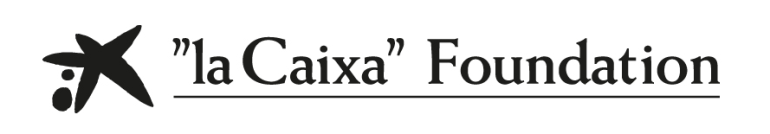 Document continues on next page.14 January – 19 April 2020Galleries 5 & 6Writer in Residence CommissionRachel Pimm: PlatesYou enter a shifting landscape. The tectonic plates are moving beneath you. What can you hear? Plates is based on field work undertaken in Ethiopia and Northern Ireland by artist Rachel Pimm (b. 1984, Zimbabwe) with a soundtrack by Lori E. Allen (b. 1975, USA). For this commission, the artists create a visual and sonic topography with words, images and sounds that have been collected from an archive of self-similar images of biological, geological and physical matter. The space becomes an index of ‘plates’, representing materials located around volcanic landscapes such as the Giants Causeway (Northern Ireland) and the Afar Triangle(Ethiopia) geological sites where minerals, salts and lava boil to the crust making dynamic, continually fluctuating landscapes. Document continues on next page.Pimm’s reading of landscape and its patterns renders visible a perpetual state of erosion and flux. Non-human agents such as plants, funghi, minerals as well as mathematical forces take a central position. Challenging patriarchal frameworks of scientific study and embedding queer sensibilities in the reading of ‘natural history’ Pimm questions how language and words define and control the environment. Drawing on a year as Whitechapel Gallery Writer in Residence that unfolded through a series of live performances, readings and eatings – Disintegration, Tessellation and the forthcoming Aggregation – the artist reflects on the relationship between neo-colonialism and ecology and hierarchies of being, speaking-for and listening-to.Free Entry#RachelPimmDocument continues on next page.Event highlights:Political Geologies: Rachel Pimm and Amy DonovanTalkThurs 20 Feb, 7pm£9.50/£7.50 concsAggregationPerformanceThurs 26 Mar, 7pm£5/£3.50 concsSupported by:The Whitechapel GalleryCommissioning CouncilErin BellHeloisa GenishLeili HuthIrene PanagopoulosCatherine PetitgasMariela PissiotiAlex SainsburyDocument continues on next page.5 February – 23 August 2020 Gallery 4ArchiveThe Return of the Spirit in PaintingAfter a decade of conceptual and minimal art, the 1981exhibition A New Spirit in Painting at London’s RoyalAcademy of Arts, took the art world by storm. Lavishlypainted, epically scaled canvases reasserted thecentrality of painting – and the hand of the artist. The38 exhibitors hailed from Europe and America and were exclusively male. Was this show revolutionary or reactionary? Was it a corrective to the anti-aesthetic art of the 1970s? Or was it, as critic Benjamin Buchloh claimed, a reaffirmation of‘the politics of a rigid conservatism’? This seminal show was curated by RA Exhibitions Secretary Norman Rosenthal, Nicholas Serota, then director of the Whitechapel Gallery, and independent curator Christos M. Joachimides... Document continues on next page.…It was to be the fountainhead for a sequence of solo surveys organised by Nicholas Serota at the Whitechapel Gallery of painters including Georg Baselitz, Cy Twombly, Anselm Kiefer, Malcolm Morley and Julian Schnabel. Privileging history, mythology and the sublime, their work came to define the tendencies in painting in the 1980s.The Return of the Spirit in Painting presents works byartists in the original shows, including Georg Baselitz,Bruce McLean and Julian Schnabel, as well as significantarchive material from the Whitechapel Gallery and theRoyal Academy of Arts.Free Entry#SpiritInPaintEvent highlights:Exhibition Histories: Nicholas SerotaTalkThurs 12 Mar, 7pm£9.50/£7.50 concsDocument continues on next page.21 January – 24 May 2020 Zilkha AuditoriumExhibitionArtists’ Film InternationalThroughout 2020, this global survey of moving image worksexplores the theme of language.21 January – 22 March 2020The imagery in Junkanoo Talk (2017) by Rhea Storr (b. 1991,UK) unfolds like a language without words. Junkanoo is acarnival of the Bahamas; vivid shots of festival costumesare accompanied by sounds made on the body to the beatsof Bahamian Rake ‘n’ Scrape. The five short videos in YOUARE BORING! (2015), Vika Kirchenbauer (b. 1983, Germany)investigate ‘looking’ and ‘being looked at’. By subvertingthe language of marketing, the artist draws attentionto commodified bodies and actions. Yu Gou (b. 1983,China) explores Jiéjiè (Enchantment) (2019), a Buddhistterm describing the protective ‘zone’ created througha collective consciousness. Guo analyses this conceptwithin heavily mediated urban environments.Document continues on next page.24 March – 24 MayWanda, the alter ego of Dominika Olszowy (b. 1982,Poland), loves to destroy things which she calls ‘acts ofart’. By expressing socially unacceptable desires the artistasks can vandalism be an act of emancipation? In Mypictures of you (2017), Lisa Tan (b. 1973, USA) speculateson how NASA images from Mars might be a death maskof Earth. Conflating both planets, the film tracks herconversations with a specialist, as she composes aeulogy to Earth. Inscriptions (One Here Now) (2018) byAilbhe Ní Bhriain (b. 1978, Ireland) delves deep into aquarry. The camera traces geological strata, notationsand scars left by machinery marking human agency in thedisappearance of landscape.Free Entry#ArtistsFilmInternationalArtists’ Film International (AFI) is a partnership of 22 international organisations that celebrates moving image. Document continues on next page.Partners are: Ballroom Marfa, Marfa, Texas, USA; Belgrade Cultural Centre, Belgrade, Serbia; Bonniers Konsthall, Stockholm, Sweden; CAC, Vilnius, Lithuania; Centre for Contemporary Arts Afghanistan (CCAA), Kabul, Afghanistan; Crawford Art Gallery, Cork, Ireland; Fundacion PRÓA, Buenos Aires, Argentina; Galleria D’Arte Moderna e Contemporanea, Bergamo, Italy; Hammer Museum, Los Angeles, USA; Hanoi DOCLAB, Hanoi, Vietnam; Istanbul Modern, Istanbul, Turkey; Friends of Iziko South African National Gallery, Cape Town, South Africa; KWM artcentre, Beijing, China; Mahera and Mohammad Abu Ghazaleh Foundation, Amman, Jordan; Moscow Museum of Modern Art, Moscow, Russia; Museumof Modern Art, Warsaw, Poland; Video-Forum of Neuer Berliner Kunstverein (n.b.k.), Berlin, Germany; Para Site, Hong Kong; Project 88, Mumbai, India; TromsøKunstforening, Tromsø, Norway; Whitechapel Gallery, London, UK; The Whitworth, The University of Manchester, UK. Rhea Storr is selected by Whitechapel Gallery; Vika Kirchenbauer by n.b.k.; Yu Guo by KWM artcentre; DominikaOlszowy by Museum of Modern Art, Warsaw; Lisa Tan by Bonniers Konsthall; Ailbhe Ní Bhriain by Crawford Art Gallery.Document continues on next page.EventsJanuary:Penny Woolcock:Class ActionsFilmThursday 9 January, 7pm£9.50/£7.50 concsThe acclaimed and profoundly engaged filmmaker and artistpresents two of her powerful and unsettling documentaryfilms, Going to the Dogs and Same Road Different Road, which investigate the discrepancies of our relationship to animal cruelty and the often fatal divergences in neighbourhood experience. Followed by an extendedconversation between Woolcock and artist Andrea Luka Zimmerman.Document continues on next page.Rhea Storr: CarnivalFilmThursday 16 January, 7pm£9.50/£7.50 concsTo launch our Artists’ Film International 2020 programme onthe theme of language, London based artist Rhea Storr shares and discusses three key works: Junkanoo Talk (2017), A Protest, A Celebration, A Mixed Message (2018), and Bragging Rights (2019). Each film approaches carnival asa space of both celebration and protest, in shorts that explore the social structures, costume and language of carnival, the visibility of black bodies in rural spaces and heridentity as an artist of Bahamian and British heritage.Anne Robinson: WakefulFilmThursday 23 January, 7pm£9.50/£7.50 concsArtist filmmaker Anne Robinson presents and is in conversation about her long-term, multi disciplinary project Wakeful…Document continues on next page.…Building on family histories and looking back to a 1918 sea voyage, she experiments with film technologies to record time strangely: performers re-inhabit conflict zones and long gone soundscapes seep into the present.Tereza Stehlikova and Steven Fowler: Worm WoodFilmThursday 30 January, 7pm£9.50/£7.50 concsArtist and filmmaker Tereza Stehlikova and writer StevenJ Fowler present and are in conversation about some of the work produced for their ongoing Worm Wood project, concerned with a part of North West London which is about to be transformed forever due to the Old Oak urbandevelopment. Their aim has been to capture some of these unique places and spaces, in order to preserve them.Document continues on next page.February:Figurative Painting Now:Artists in ConversationTalkThursday 6 February, 7pm£9.50/£7.50 concsArtists Michael Armitage, Ryan Mosley and Tschabalala Self are in conversation with Whitechapel Gallery Chief Curator Lydia Yee to discuss their work in the context of our latest exhibition Radical Figures: Painting in the New Millennium.Stories at the End of the WorldTalkSaturday 8 February, 3pm£9.50/£7.50 concsDrawing on the exhibition In the Eye of Bambi, which uses seven artworks to tell a story of ecological collapse resulting in both the end of humanity and the beginning of new life forms, the Mexican author Veronica Gerber Bicecci…Document continues on next page. …is in conversation with translator Christina MacSweeney on the occasion of this final display in the ”la Caixa” Collection series. Concrete & Ink: Storytelling and the Futureof Visionary ArchitectureSymposiumThursday 13 – Saturday 15 FebruaryFrom £9.50/£7.50 concscheck website for detailsIs there a path between utopian and dystopian visions of future cities? What role can storytelling have in our urban imaginaries? This three-day interdisciplinary programme brings together writers, poets, artists, filmmakers,architects, philosophers, urbanists, curators and academics to search for alternative modes of narrating the future of buildings, housing estates and cities. Including Adesola Akinleye, Corina Angheloiu, Jodie Azhar, Julian Baggini, Crystal, Bennes, Owen Hatherley, Alison Irvine, Meneesha Kelley, Océane Ragoucy and Christopher Ian Smith.In association with Theatrum Mundi.Document continues on next page.British Sign Language Tour: Radical FiguresTourThursday 20 February, 6pmFree, booking requiredJoin us to explore the exhibition, led by John Wilson in British Sign Language. For our d/Deaf and hard of hearing visitors.To book a free place, please email access@whitechapelgallery.orgPolitical Geologies: RachelPimm and Amy DonovanTalkThursday 20 February, 7pm£9.50/£7.50 concsTo coincide with Pimm’s current exhibition Plates, they are joined in conversation by Geographer Amy Donovan on the politics embedded in geology and how new readingsof the environment are essential to reframing our relationship to the earth.Document continues on next page.Open ScreeningsFilmThursday 27 February, 5pmFree, booking requiredMeet emerging and established artist filmmakers as they present their short film work and discuss itwith peers and Adjunct Film Curator Gareth Evans.To take part in future screenings: film@whitechapelgallery.orgEmily Richardson: House WorksFilmThursday 27 February, 7pm£9.50/£7.50 concsArtist filmmaker Emily Richardson presents the premiere screening of her ‘house works’ trilogy, three short films (3 Church Walk, Beach House and Spender House) exploring radical domestic spaces in Essex and Suffolk. She is joinedin conversation with collaborator, writer and curator Jonathan Watts following the screening.Document continues on next page.Of Mud and Flame: Penda’s Fen and the World BeyondFilmSaturday 29 February, 3.30pm£9.50/£7.50 concsMarking Strange Attractor Press’ publication of a remarkable new source book exploring the multiple realities of playwright David Rudkin’s legendary, mystical 1974television drama, the writer is joined by the book’s editors and leading actor Spencer Banks to consider the ongoing influence and implications of this radical anddeeply engaged work.MarchAilbhe Ní Bhriain: Inscriptions of an Immense TheatreFilmThursday 5 March, 7pm£9.50/£7.50 concsArtist Ailbhe Ní Bhriain presents and speaks about her new work, which draws us in to a world where museum collections are under water,…Document continues on next page....birds of prey inhabit abandoned factories and haphazard stage-setsevoke lost landscapes. Combining film and computer generated imagery, Inscriptions of an Immense Theatre depicts diverse histories and systems of belief in a sharedstate of environmental aftermath, following the work on display as part of Artists’ Film International 2020.Audio Description Tour: Radical FiguresTourThursday 12 March, 5pmFree, booking requiredA tour with tactile images through our major exhibition of 21st Century figurative painting. For blind and partially sighted visitors. To book a free place, please emailaccess@whitechapelgallery.org or call +44 (0)20 7522 7888Document continues on next page.Exhibition Histories: Nicholas SerotaTalkThursday 12 March, 7pm£9.50/£7.50 concsNicholas Serota is in conversation with Whitechapel Gallery Curator Nayia Yiakoumaki to reflect on a period of his directorship at Whitechapel Gallery that featuredexhibitions by key late 20th century painters. The conversation considers these exhibitions in context ofSerota’s involvement with A New Spirit in Painting (1981) at the Royal Academy of Arts, an exhibition he co-curated with Christos M. Joachimides and Normal Rosenthal that proved seminal for painting in the 1980s. In association with Afterall.Materiality Will Be Rethought: Part OnePerformanceThursday 19 March, 7pm£5/£3.50 concsThe first in a series of three live performances until summer2020, Joe Moran presents new choreographic works in dialogue with Carlos Bunga’s commission.Document continues on next page.Rachel Pimm: AggregationPerformanceThursday 26 March, 7pm£5/£3.50 concsTaking its title from geological terminology, in this final eventas Writer in Residence Rachel Pimm is joined by special guests Jennifer Boyd and Katrina Black for a staged reading of collected texts on landscapes. Informed by the practice known as geophagy, readings are accompanied by a tasting menu of earth-based appetisers, producing live landscape-to-mouth aggregations.Burn it Down! Feminist Manifesto Reading GroupWorkshopSaturday 28 March, 3pm£5/£3.50 concsA discussion session and close guided reading of selectedmanifestos in this landmark collection spanning fourgenerations of feminist activism and writing. Burn It Down is a window on historical feminist thought, providing a prompt to consider contemporary activisms….Document continues on next page.…This event launches the series  Feminist Resistance: Strategies for the 21st Century in partnership with Verso to mark their 50th anniversary.AprilEco-Imaginaries: Science Fictions, Speculative FuturesTalkThursday 2 April, 7pm£9.50/£7.50 concsTo launch Science Fiction, the latest in the Documents of Contemporary Art series of anthologies, this event delves into the final chapter – Ecologies – to consider the politics and societal implications of imagining our future planet(s) with or without the human race. With speakers including guest editor Dan Byrne-Smith and artists AngelaChan and David Musgrave. This event launches Science Fiction, the latest in the Documents of Contemporary Artanthology series published by Whitechapel Gallery and MIT Press.Document continues on next page.FLAMIN Fellowship ScreeningsFilmSaturday 4 April, 3pm - 5.30pm£9.50 / £7.50 concsPresenting new and recent workby the six artists – Hazel Brill, Max Colson, Maud Craigie, Milo Creese, Antonia Luxem and Jennifer Martin – who have participated in The FLAMIN Fellowship, a major schemefor early career artist filmmakers. Join the featured artists for a shared discussion following the screenings. Presented in association with FLAMIN, Arts Council England and The Fenton Arts Trust.Big Ideas: Priyamvada GopalTalkThursday 9 April, 7pm£9.50/£7.50 concsThe author of Insurgent Empire: Anticolonial Resistance and British Dissent joins us as part of the series Feminist Resistance: Strategies for the 21st Century in partnershipwith Verso in a programme marking their 50th anniversary. Gopal shares reflections on feminist narratives…Document continues on next page.…from the body of research, which looks at how Britain’s enslaved and colonial subjects were active agents in their own liberation, and in turn shaped British ideas offreedom and emancipation. Supported by the Stanley Picker Trust. This event forms part of the series FeministResistance: Strategies for the 21st Century in partnership with Verso to mark their 50th anniversary.Eva Aridjis: Chuy ManFilmThursday 16 April, 7pm£9.50/£7.50 concsIn the first of two programmes of her distinctive documentary essay films on Mexican lives that are disenfranchised, marginalised or discriminated against, Eva Aridjis introduces Chuy Man, following an extended family who suffer from ‘werewolf syndrome’: a visually arresting and engaged work of witness.Document continues on next page.Eva Aridjis: Saint Death and Children of the StreetFilmSaturday 18 April, 2pm-6pm£12.50 / £10.50 concsAridjis introduces and discusses her investigation of the growing Mexican cult of ‘Saint Death’, a female grim reaper worshipped by those with traumatic lives, and follows four children living on Mexico City’s challenging streets.Armenia Remembered: TanielFilmThursday 23 April, 7pm£9.50/£7.50 concsOn the eve of the annual Armenian Genocide Remembrance Day, Garo Berberian presents his awardwinning film Taniel, exploring the life, work and death of poet Taniel Varoujan, alongside readings by Chris McCabe, poet and editor ofPoems from the Edge of Extinction, exploring threatened languages and communities.Document continues on next page.Audio Description Tour: Radical FiguresTourThursday 30 April, 6pmFree, booking requiredA tour with tactile images through our major exhibition of 21st Century figurative painting. For blind and partially sighted visitors. To book a free place, please emailaccess@whitechapelgallery.org or call +44(0)20 7522 7888Book early to avoid disappointment: Tickets can be purchased in advance via our website or by calling the box office on +44 (0)20 7522 7888Whitechapel Gallery MembersJoin our creative community of art lovers and artists. Enjoy all exhibitions for free (and bring a friend). Save money and treat yourself at the gallery bookshop and café. Get special access and invitations. To join visit whitechapelgallery.orgDocument continues on next page.First ThursdaysEvery first Thursday of the month, until 9pmExplore culture in the heart of east London with special latenight openings taking place in the Gallery and surrounding areas. Join our Bus Tour or pick up a self-led Walking Tour map to see our highlighted exhibitions, previewsand talks.Schools and Teachers Teachers’ Preview and WorkshopThursday 13 February, 5–7.30pmJoin us on a curator’s tour of Radical Figures, exploring contemporary approaches to figurative painting. Followed by an artist-led workshop to draw out processes and themesinspired by the exhibition.Teachers’ Writing WorkshopThursday 12 March, 5–7pmExplore the potential of art to inspire creative writing…Document continues on next page.…Works selected from ”la Caixa” Collection of Contemporary Art, by  writer Verónica Gerber Bicecci, form the backdrop to this practical writing workshop, led by National Writing Project.School WorkshopsMarch – AprilTwo-hour workshops adaptable for all ages. From loose gestural brushwork to thick impasto paint, this workshop guides students through a range of experimental painting techniques inspired by the works in Radical Figures. Supported by Tower Hamlets Arts and Music Education Service.Self-led Gallery VisitsTuesday – Friday from 11.30amBook a self-directed visit to explore the current exhibitions, including an introduction to the Gallery, teachers’ notes and use of the Clore Creative Studio.Document continues on next page.Artist ResidenciesEnvironmental activism and literature, architecture andcommunity building and seats of power are just some of the creative themes recently explored through our artist residency programme with schools. This programme supports Artsmark. Please get in touch to register your interest.Arts AwardExperiencing exhibitions by renowned artists, developingcritical perspectives and creating your own artwork with professional artists can all help to gain Arts Award qualifications. Get in touch to discuss how we can best support your students. Whitechapel Gallery is a registered Arts Award Centre. Schools and Teachers events and workshops are free unless otherwise stated. Booking is essential. For more information and bookings: education@whitechapelgallery.orgDocument continues on next page.FamiliesReading is FundamentalWednesday 19 February11.30am – 12.30pmReading is Fundamental is all about celebrating children’s books with LGBTQAI+ themes and from authors of colour. Join us for this storytelling session with a guest reader, held in the Radical Figures exhibition. Suitable for all ages.Family Day: Radical FiguresSaturday 22 February12–4pmThere’s more to painting than paint, join us to explore gesture and movement using the Radical Figures exhibition as a backdrop and inspiration. Suitable for all ages.Crib Notes: Radical FiguresWednesday 4 March11.30am – 12.30pmJoin a curator led tour of our exhibition perfect for parents/carers with children under the age of 4.Document continues on next page.Under 5s at Whitechapel GallerySaturday 21 March2–4pmThese artist led sessions provide playful ways for families with children under the age of 5 to explore the gallery and engage with artworks.YouthDuchamp & Sons Taster EveningWednesday 15 January, 5–7pmCreative StudioAges 15–21Free, booking requiredAre you interested in meeting new people and getting involved in creative projects? Join the Gallery’s youth forum and work alongside artists and creative professionals.Get behind the scenes insight, gain skills in curating events and exhibitions and learn more about careers in the arts. Come along to find out more.Document continues on next page.Duchamp & SonsThroughout January – JuneAges 15–21Working with filmmaker Ayo Akingbade the youth forum explores themes of identity, personal and collective histories, and their relationship to public space through a series of collaborative workshops.Painting Masterclass13–17 April, 10am–4pm dailyCreative StudioAges 15–21Free, booking requiredArtist Sikelela Owen creates loose figurative paintings of family and friends using the process to deepen her relationships with her subjects. Gain an insight into her practice, experiment with a range of painting techniques and develop skills to create new work.Document continues on next page.For more information and bookings: duchampandsons@whitechapelgallery.orgCheck out live updates on projects and events. Instagram and Twitter @duchampandsonsCommunityVoices That MatterJanuary–AprilAddressing issues of gender, culture and language, this project offers local women a platform to connect with the Gallery, contemporary art and artists. Developed in partnership with City Gateway, Numbi and the Women’s Environmental Network. Supported by Paul Hamlyn Foundation For more information:communityworkshops@whitechapelgallery.orgDocument continues on next page.Community Open View13 February, 5–6.30pmJoin us for a curator led tour of the exhibition, followed by drinks and a chance to network with colleaguesin our Study Studio. Community WorkshopsJanuary – AprilExplore the Radical Figures exhibition and take part in creative workshops with artist LucySteggals. These free two-hour sessions are tailored for thosewith little or no experience of art. Participants use mixed media to engage with ideas around the body. Supported by ZVM Rangoonwala Foundation.Self-led Gallery VisitsTuesday – Friday from 11.30amBook a free self-led visit to explore the current exhibitions, including an introduction to the Gallery tailored to the needs of the group. For more information and bookings: communityworkshops@whitechapelgallery.orgDocument continues on next page.Upcoming: Kai AlthoffFor his first institutional show in the United Kingdom in Summer 2020, Kai Althoff (b. 1966, Cologne, Germany) will present a large array of early works as well as many recent paintings and drawings. Another significant part will be dedicated to and include the work of Bernard Leach (1887–1979). “If I was to choose an Idol, and I herewith do, it would be him. The formal and contentual ‘problems’ and their resolution I naively assume him to have wrangled with, are the same I seem to be absorbed in endlessly, and I think he could resolve them with a result negating their existence. If my problems are the same, I hoped for my painting here to be like one of his pots.”Document continues on next page.Shop: Editor’s PickEditionsAmalia Pica & 6a architects: ‘Equal Footing’, 2019Glazed ceramic, rope, cedar wood47 × 15 × 12 cmSeries of 20, each unique, accompanied by signed andnumbered certificate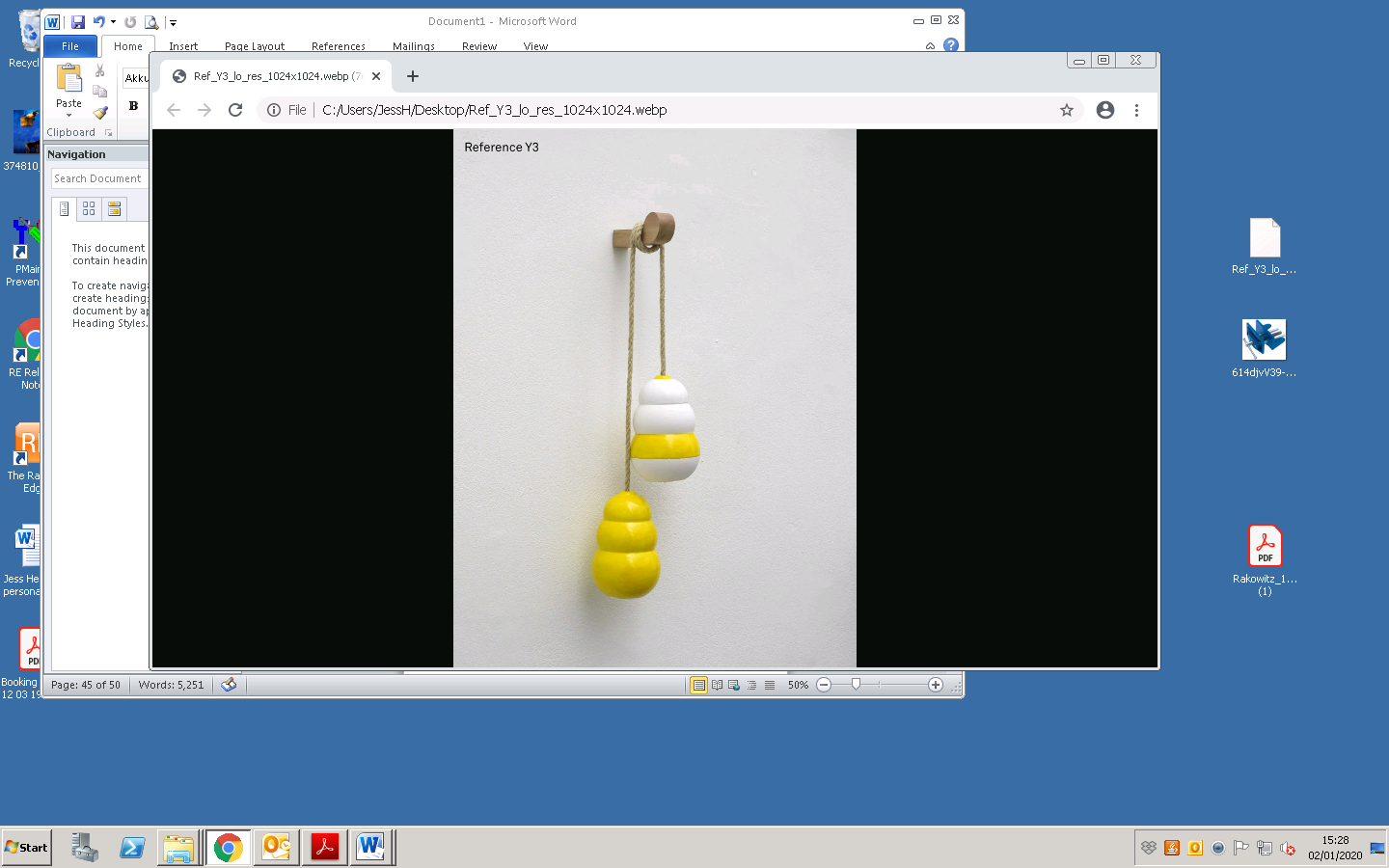 Full price: £850 including VATMembers’ price: £765Document continues on next page.Helen Cammock: ‘Kaleidoscope’, 2019Diptych, silkscreen printsEach 41.6 × 31.7 cmEdition of 40, signed andnumbered by the artistFull price: £450 including VATMembers’ price: £405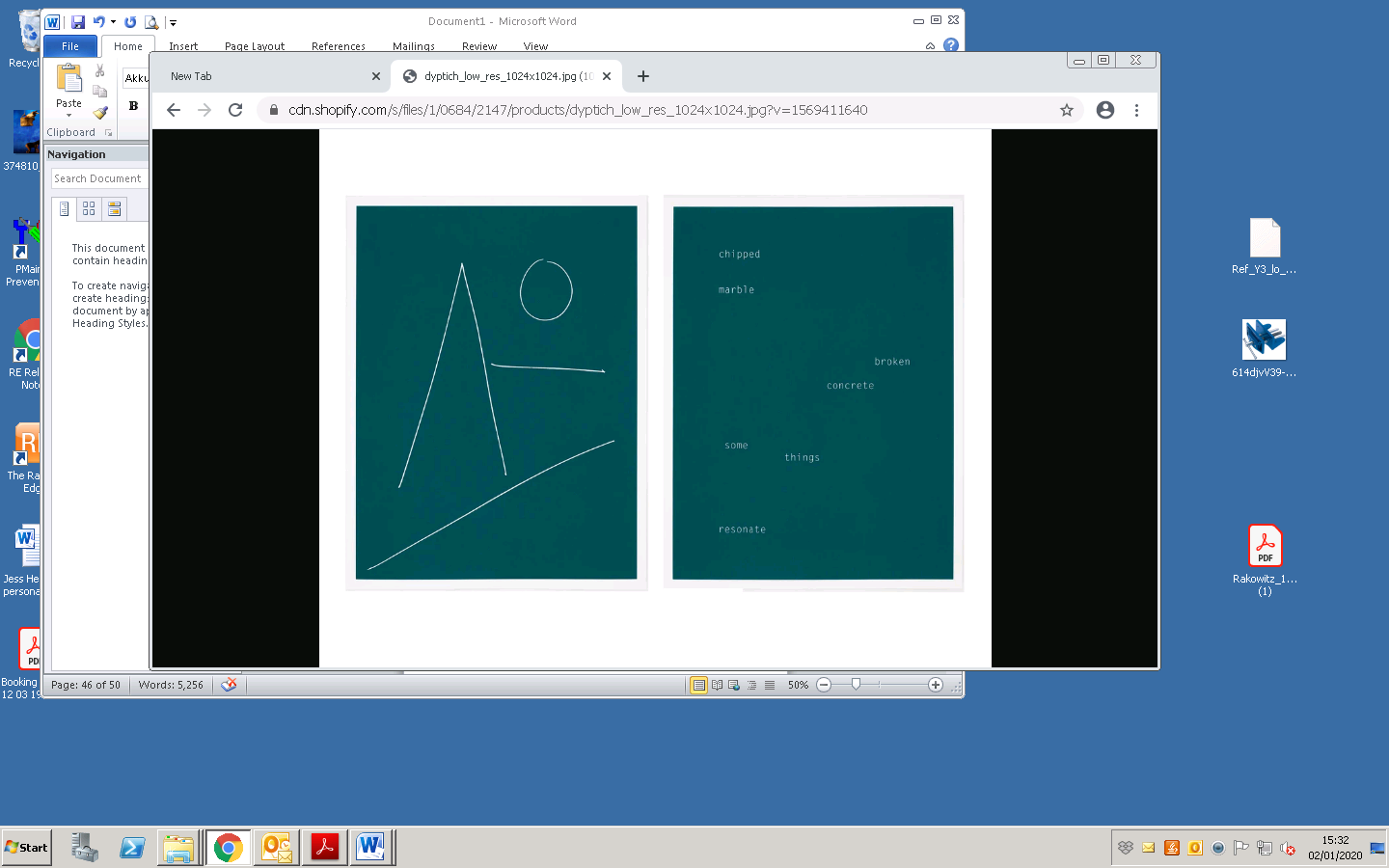 Document continues on next page.Radical Figures CatalogueAccompanying our major survey exhibition Radical Figures,the fully-illustrated catalogue presents key works by anew generation of figurative painters, including interviewswith each artist and new essays by Lydia Yee and Daniel Culpan. £24.99BooksTitles in our Documents of Contemporary Art series of anthologies.Science FictionThe brand new title in our Documents of ContemporaryArt series, this is the first major anthology to focuson relationships between science fiction andcontemporary art, and is an essential read for all thoseexploring this vital genre. Edited by Dan Byrne-Smith. £16.95Document continues on next page.PaintingA guide to the diverse meanings of contemporary painting since its post conceptual revival. Painting collects key texts that represent the medium’s current multiple discourses. Edited by Terry R. Myers. £16.95MembershipBecome a Member Support the WhitechapelGallery and receive free entry to all our exhibitions, invitations to Season Openings and exclusive Member events, discounts on limited edition artworks and more.Venue HireWhitechapel Gallery offers unique and multifunctional event spaces catering for all functions from intimate dinners to large scale conferences. whitechapelgallery.org/venue-hirehire@whitechapelgallery.org +44 (0)20 7522 7877Café / RestaurantEnjoy delicious weekly changing menus for a long leisurely lunch or just a coffee and slice of cake.+44 (0)20 7539 3303Document continues on next page.BookshopBuy beautiful art books exhibition catalogues, anthologies, gifts and cards in our Bookshop and online. whitechapelgallery.org/shop bookshop@whitechapelgallery.org +44 (0)20 7522 7897Whitechapel Gallery77–82 Whitechapel High StreetLondon E1 7QXAldgate East / Liverpool StreetT +44 (0)20 7522 7888info@whitechapelgallery.orgWhitechapel Gallery is a registered charity, no. 312162Access informationwhitechapelgallery.org/visit/accessFollowTwitter: @_TheWhitechapelFacebook: WhitechapelGalleryIntagram: WhitechapelGalleryDocument continues on next page.E-newswhitechapelgallery.org/subscribeOpening HoursTuesday – Sunday: 11am–6pmThursday: 11am–9pmMonday: ClosedThank you to our donors, patrons, members andother loyal supporters Future Fund Founding Partners:Mahera and Mohammad AbuGhazalehSirine and Ahmad Abu GhazalehSwantje ConradDimitris DaskalopoulosMaryam and Edward EislerNEONSir Siegmund Warburg’s VoluntarySettlementV-A-C Foundation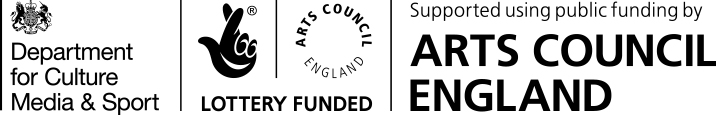 Document continues on next page.The Whitechapel Gallery Education and PublicProgramme is supported by:  The Aldgate Partnership, The Arts Society Westminster, The Bawden Fund, Brick Lane Regeneration, Partnership, Capital Group, Derwent London, Paul Hamlyn Foundation, Paul Hedge and Paul Maslin, Hales Gallery, The Estate of, Howard Hodgkin, Mayor of London, The Newham Council, Enrichment Programme, ZVM Rangoonwala Foundation, SAHA Association, Stanley Picker Trust, Swarovski, Foundation, The London Borough of Tower Hamlets, Corporate Partners: Ace Hotel London, The Aldgate Partnership, Bistrotheque, Christie’s, Brick Lane Regeneration, Partnership, Capital Group, Champagne, Castelnau, Derwent London, FRAME London, Hiscox: Artworks, Insurance Partner, Martinspeed, Max Mara, Collezione Maramotti, Omni Colour: Signage Partner, Pentagram, Phillips, SPLIT Music, Swarovski, Whitechapel Gallery Corporate Patrons:  Bloomberg Philanthropies, Frasers Property UK, Gazelli Art House, Modern Art, Phillips, SPLIT Music, White Cube, David ZwirnerPlease return this booklet to the Information Desk after use.End of Document.